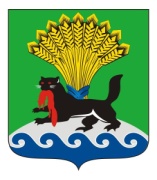 РОССИЙСКАЯ ФЕДЕРАЦИЯИРКУТСКАЯ ОБЛАСТЬИРКУТСКОЕ РАЙОННОЕ МУНИЦИПАЛЬНОЕ ОБРАЗОВАНИЕАДМИНИСТРАЦИЯПОСТАНОВЛЕНИЕот 29.09.2017 г.			  		            				        № 408О внесении изменений в отдельные правовые акты администрации Иркутского районного муниципального образованияВ целях повышения эффективности расходования бюджетных средств Иркутского районного муниципального образования, в соответствии с пунктом 2 части 4 статьи 19 Федерального закона от 05.04.2013 № 44-ФЗ «О контрактной системе в сфере закупок товаров, работ, услуг для обеспечения государственных и муниципальных нужд», руководствуясь постановлением Правительства Российской Федерации от 13.10.2014 № 1047 «Об Общих правилах определения нормативных затрат на обеспечение функций государственных органов, органов управления государственными внебюджетными фондами и муниципальных органов, включая соответственно территориальные органы и подведомственные казенные учреждения», статьями 39, 45, 54 Устава Иркутского районного муниципального образования, администрация Иркутского районного муниципального образования ПОСТАНОВЛЯЕТ:1. Внести изменения в постановление администрации Иркутского районного муниципального образования от 30.01.2017 № 37 «Об утверждении Правил определения нормативных затрат на обеспечение функций органов местного самоуправления Иркутского районного муниципального образования (включая подведомственные казенные учреждения)», изложив приложение 2 в редакции приложения 1 к настоящему постановлению.2. Внести изменения в постановление администрации Иркутского районного муниципального образования от 31.01.2017 № 38 «Об утверждении Правил определения требований к закупаемым органами местного самоуправления Иркутского районного муниципального образования и подведомственными им казенными и бюджетными учреждениями Иркутского районного муниципального образования  отдельным видам товаров, работ, услуг (в том числе предельные цены товаров, работ, услуг)» (далее – Правила), изложив строки 5, 6, 7 обязательного перечня отдельных видов товаров, работ, услуг, их потребительских свойств и иных характеристик, а также значений таких характеристик (в том числе предельные цены товаров, работ, услуг), являющегося приложением 2 к указанным Правилам, изложив в редакции приложения 2 к настоящему постановлению.3. Отделу по организации делопроизводства и работе с обращениями граждан организационно-контрольного управления администрации Иркутского районного муниципального образования внести в оригинал указанного постановления администрации Иркутского районного муниципального образования информацию о внесении изменений. 4. Опубликовать настоящее постановление в газете «Ангарские огни», разместить на официальном сайте Иркутского районного муниципального образования в информационно-телекоммуникационной сети «Интернет» по адресу www.irkraion.ru. 5. Контроль исполнения настоящего постановления возложить на первого заместителя Мэра района. Мэр района                                                                                              Л.П. ФроловПриложение 1к постановлению администрацииИркутского районногомуниципального образованияот ____________ № ___НОРМАТИВЫ,ПРИМЕНЯЕМЫЕ ПРИ ОПРЕДЕЛЕНИИ НОРМАТИВНЫХ ЗАТРАТНА ПРИОБРЕТЕНИЕ СЛУЖЕБНОГО АВТОТРАНСПОРТА<1> Периодичность приобретения легковых автотранспортных средств определяется максимальным сроком полезного использования и составляет 5 лет, грузовых автомобилей, автобусов малого и среднего класса определяется максимальным сроком полезного использования и составляет 7 лет.Первый заместитель Мэра района	   			                                 И.В. ЖукПриложение 2к постановлению администрацииИркутского районногомуниципального образованияот ____________ № ___ОБЯЗАТЕЛЬНЫЙ ПЕРЕЧЕНЬОТДЕЛЬНЫХ ВИДОВ ТОВАРОВ, РАБОТ, УСЛУГ, ИХ ПОТРЕБИТЕЛЬСКИЕСВОЙСТВА И ИНЫЕ ХАРАКТЕРИСТИКИ, А ТАКЖЕ ЗНАЧЕНИЯ ТАКИХСВОЙСТВ И ХАРАКТЕРИСТИК (В ТОМ ЧИСЛЕ ПРЕДЕЛЬНЫЕ ЦЕНЫ ТОВАРОВ, РАБОТ, УСЛУГ)Первый заместитель Мэра района					  	          							                           И.В. ЖукТранспортное средство с персональным закреплениемТранспортное средство с персональным закреплениемСлужебное транспортное средство, предоставляемое по вызову (без персонального закрепления)Служебное транспортное средство, предоставляемое по вызову (без персонального закрепления)КоличествоЦена и мощность <1>КоличествоЦена и мощность <1>Не более 1 единицы в расчете на выборное должностное лицо, замещающее должность руководителя муниципального органа, муниципального служащего, замещающего должность, относящуюся к высшей или главной группе должностей муниципальной службыНе более 1,5 млн. рублей и не более 200 лошадиных сил включительно для выборного должностного лица, замещающего должность руководителя муниципального органа, муниципального служащего, замещающего должность, относящуюся к высшей или главной группе должностей муниципальной службыНе более 1 единицы в расчете на 20 штатных единицНе более 1 млн. рублей и не более 150 лошадиных сил включительно для легковых автомобилей, не более 2,5 млн. рублей и не более 150 лошадиных сил включительно для автобусов малого и среднего класса,грузовых автомобилейN п/пКод по ОКПДНаименование отдельного вида товаров, работ, услугТребования к потребительским свойствам и иным характеристикам (в том числе предельные цены) отдельных видов товаров, работ, услугТребования к потребительским свойствам и иным характеристикам (в том числе предельные цены) отдельных видов товаров, работ, услугТребования к потребительским свойствам и иным характеристикам (в том числе предельные цены) отдельных видов товаров, работ, услугТребования к потребительским свойствам и иным характеристикам (в том числе предельные цены) отдельных видов товаров, работ, услугТребования к потребительским свойствам и иным характеристикам (в том числе предельные цены) отдельных видов товаров, работ, услугТребования к потребительским свойствам и иным характеристикам (в том числе предельные цены) отдельных видов товаров, работ, услугТребования к потребительским свойствам и иным характеристикам (в том числе предельные цены) отдельных видов товаров, работ, услугТребования к потребительским свойствам и иным характеристикам (в том числе предельные цены) отдельных видов товаров, работ, услугТребования к потребительским свойствам и иным характеристикам (в том числе предельные цены) отдельных видов товаров, работ, услугN п/пКод по ОКПДНаименование отдельного вида товаров, работ, услугхарактеристикаединица измеренияединица измерениязначение характеристикизначение характеристикизначение характеристикизначение характеристикизначение характеристикизначение характеристикиN п/пКод по ОКПДНаименование отдельного вида товаров, работ, услугхарактеристикакод по ОКЕИнаименованиемуниципальный органмуниципальный органмуниципальный органмуниципальный органмуниципальный органмуниципальный орган123456789101112муниципальный служащий, замещающий должность, относящуюся к высшей группе должностей муниципальной службымуниципальный служащий, замещающий должность, относящуюся к главной группе должностей муниципальной службымуниципальный служащий, замещающий должность, относящуюся к ведущей группе должностей муниципальной службымуниципальный служащий, замещающий должность, относящуюся к старшей группе должностей муниципальной службымуниципальный служащий, замещающий должность, относящуюся к младшей группе должностей муниципальной службымуниципальные служащие и работники, замещающие должности, не являющиеся должностями муниципальной службы5.29.10.22Средства транспортные с двигателем с искровым зажиганием, с рабочим объемом цилиндров более 1500 см3, новыемощность двигателя, комплектация, предельная цена251лошадиная силане более 200не более 200не более 150не более 150не более 150не более 1505.29.10.22Средства транспортные с двигателем с искровым зажиганием, с рабочим объемом цилиндров более 1500 см3, новыемощность двигателя, комплектация, предельная цена383рубльне более 1,5 млн.не более 1,5 млн.не более 1,0 млн.не более 1,0 млн.не более 1,0 млн.не более 1,0 млн.6.29.10.30Средства автотранспортные для перевозки 10 человек и болеемощность двигателя, комплектация251лошадиная силане более 150не более 150не более 150не более 150не более 150не более 1506.29.10.30Средства автотранспортные для перевозки 10 человек и болеемощность двигателя, комплектация383рубльне более 2, 5 млн.не более 2, 5 млн.не более 2, 5 млн.не более 2, 5 млн.не более 2, 5 млн.не более 2, 5 млн.7.29.10.41Средства автотранспортные грузовые с поршневым двигателем внутреннего сгорания с воспламенением от сжатия (дизелем или полудизелем), новыемощность двигателя, комплектация251лошадиная силане более 150не более 150не более 150не более 150не более 150не более 1507.29.10.41Средства автотранспортные грузовые с поршневым двигателем внутреннего сгорания с воспламенением от сжатия (дизелем или полудизелем), новыемощность двигателя, комплектация383рубльне более 2, 5 млн.не более 2, 5 млн.не более 2, 5 млн.не более 2, 5 млн.не более 2, 5 млн.не более 2, 5 млн.